Бондаренко Ольга Владимировна, учитель биологии высшей категории                                                 ГУО «Средняя школа №11 г. Мозыря»Тема урока: «Обобщение и повторение знаний по теме «Популяционно-видовой уровень»»Класс: 11Тип урока: урок обобщения и повторения материалаЦель: предполагается, что к концу урока:учащиеся будут иметь полное представление о популяционно-видовом уровне;учащиеся будут знать: определения и основные характеристики критериев вида, факторов среды, свойства популяции;учащиеся будут уметь  называть основные критерии вида, давать характеристику свойствам, структуре популяции, выделять главное, делать выводыЗадачи урока: обобщить и закрепить знания учащихся о популяционно-видовом критерии вида;содействовать развитию навыков осуществления самопроверки, самоконтроля и взаимопроверки, рефлексии;способствовать формированию умения сосредотачиваться на предмете своей деятельности и самостоятельно работать.Методы и приемы, формы организации учебной деятельности: словесные (рассказ, беседа), наглядные (работа с учебником, словесно-иллюстративной схемой, таблицей), частично-поисковые (использование информации из учебника, постановка вопросов, формулирование ответов), практические (самостоятельная работа, работа на месте и  у доски по предложенным учителем заданиям), проблемный метод обучения; формы учебной деятельности: индивидуальная, парная, фронтальная работа;Учебно-методическое обеспечение: на столах у учащихся: учебники «Биология, 11 класс», рабочие тетради, сборники ЦТ, карточки с заданиями, карточки с заданиями, сборники ЦТЭтап урокаЗадачи этапа урокаДеятельность учителяДеятельность учащихсяПланируемый результатI.Организа-ционный этап (1 мин.)Обеспечить психологическую готовность учащихся к работе на урокеПроверка готовности класса к уроку: «Добрый день, друзья! Хорошее ли у вас настроение? Дежурные, назовите, пожалуйста, отсутствующихОтвечают на вопросы учителя. Дежурный называет отсутствующихГотовность к активной учебной деятельности. Включение в деловой ритм урокаII.Этап целеполагания и мотивации. Подготовка учащихся к работе на основном этапе  (1 мин.) Определить тему и цель урока. Создать условия для повышения мотивации учащихся к работе на уроке Мы с вами отправляемся в виртуальное путешествие по теме «Популяционно-видовой уровень». Какие задачи мы должны выполнить сегодня на уроке?Учащиеся с места отвечают на поставленные вопросыСамостоятельно  называют тему урока Предполагают задачи урокаРазвитие умений самостоятельно определять и формулировать тему и цель урока. Умение выражать свои мыслиФормирование умений самоконтроля, самооценки, взаимооценки уровня учебных достижений по итогам участия в урокеIII.Выявление знаний, умений и навыков учащихся, проверка уровня сформирован-ности у учащихся общеучебных умений (до38 минут) Создать условия для воспроизведения учащимися ранее изученного материалаЗадание №1. «Цепочка критериев»Для того чтобы начать наше путешествие нам  необходимо вспомнить, что такое вид и его основные критерии. Каждый из вас должен назвать по одному критерию по цепочке, повторяться нельзя:Задание №2. «Острова понятий».Учитель предлагает учащимся карточки с заданиями
Задание №3. Следующая остановка «Свойства популяции».Сравнение биологических и групповых свойств популяции.  К доске учитель вызывает 2 учеников, каждый обучающийся дает характеристику признакам популяции.Задание №4. Остановка «Горный хребет»К доске учитель вызывает 1 учащегося, который  строит графики типов возрастных пирамид в популяциях животных и дает им характеристикуЗадание №5. Остановка «Залив самостоятельности»Дети решают тесты ЦТ самостоятельно по главе «Популяционно-видовой уровень», затем учитель раздает ключи ответов для проверки.2007 А52009 А32011 А112016 А 82017 А 62019 А 72020 А 13Ключ ответов:2007 А5 13413243322009 А3 34213123212011 А11 14243141322016 А8 21331111132017 А6 21442142312019 А7 12221221112020 А13 5315542142Задание №1 «Цепочка критериев»Учащиеся по цепочке называют критерии вида:- морфологический- физиологический- биохимический- генетический- географический- экологическийДают им краткую характеристикуЗадание №2 «Остров понятий». Карточки с заданиями лежат обратной стороной на столе. Ученики по одному подходят, берут карточку, читают задание вслух и отвечают на вопрос1.Абиотические факторы 2.Биотические факторы 3.Антропогенные факторы4.Ареал5.Виды-космополиты6.Виды-эндемики7.Популяция	8.Свойства популяции9.Структура популяции10.Биологические признаки популяции11.Динамика численности популяции12.Пространственная структура популяции13.Половая структура популяции14.Возрастная структура популяции15.Эталогическая структура популяции16.Емкость среды17.Факторы, не зависимые от численности популяции18.Факторы, зависимые от численности популяцииЗадание №3 «Свойства популяции».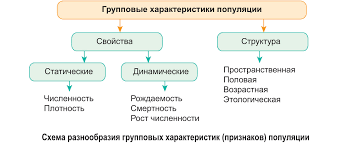 2 ученика выходят к доске. Один ученик рассказывает о биологических свойствах популяции, второй – о групповых свойствах популяции. Затем каждый по возможности дополняет другого.
Задание №4 «Горный хребет»Один учащийся выходит к доске, строит график возрастной структуры популяции и дает ему характеристику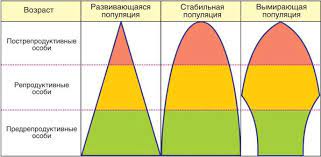 Задание №5 «Залив самостоятельности»Дети самостоятельно решают задание, подобранные учителем по данной теме. По ключу проверяют правильность выполненного задания.  Оценивают свою работу.Учащиеся знают критерии вида, определения понятий,  умеют строить графики и давать им характеристику, владеют информацией и способны применить ее в незнакомой ситуацииФормирование умений работать в паре с последующими самоконтролем IV.Информация о домашнем задании(до 2 минуты)Обеспечить понимание учащимися цели, содержания и способов выполнения домашнего заданияПовторение материала по теме «Экосистемный уровень организации жизни» (структура экосистемы, функции организмов в экосистеме, связи организмов различных видов в экосистеме)Записывают домашнее задание в дневник, задают вопросыПравильное выполнение домашнего задания каждым учащимсяV. Подведе-ние итогов урока. Рефлексия (до 3 минуты)Проанализировать уровень усвоения учебного материала, дать оценку успешности достижения цели и наметить перспективу на будущее.Объективно оценить учащихся за работу на уроке   Решили ли вы поставленные на уроке задачи?Выберите одну фразу, которая вам понравилась, и закончите ее устно: 1. сегодня я повторил… 2. было трудно…, но я справился… 3. теперь я могу… 4. я научился… 5. у меня получилось …     6. я смог… 7. урок дал мне для жизни…Кто может оценить себя сегодня на 10 баллов, поднимите руку?  С практической работой справились отлично… Спасибо всем за продуктивную работуОтвечают на вопросы, оценивают себя.Подсчитывают баллы.Дают дневники для выставления отметокСамооценка работы на уроке.Умение реф-лексировать.Создание условий по положительному эмоциональному ожиданию следующего урока